Муниципальное бюджетное  образовательное учреждение “Детский сад №1 Светлячок г.Камешково”Конспект занятия по конструированию в старшей группеТема: “Северный олень”Выполнила:воспитатель, Голова Ю.Н.2023 годКонспект занятия в старшей группеТема: “Северный Олень”Цель:Учить детей создавать выразительный образ оленя, точно передавая форму и расположение его частей с помощью конструктора LEGO.Задачи:Воспитательные:-воспитывать бережное отношение к природе, уважение к своему труду и труду сверстников.Развивающие:-развивать внимание,способность сосредоточиться,память,логическое мышление, мелкие мышцы кистей рук(моторику).-продолжать расширять представления детей о животных Севера.Обучающие:-учить строить по предложенным схемам, учитывая способы крепления деталей, передавать особенности строения животного средствами конструктора.Материал:конструктор LEGO,схемы,готовая постройка, пособие Животные Севера, игрушки животных, геометрические фигуры(зеленого и синего цвета)Предварительная работа:знакомимся с обитателями Севера, беседа на тему “Что такое Север и как живет народ”Образовательные области:-познавательное развитие-социально-коммуникативноеХод занятия:Приложение 1.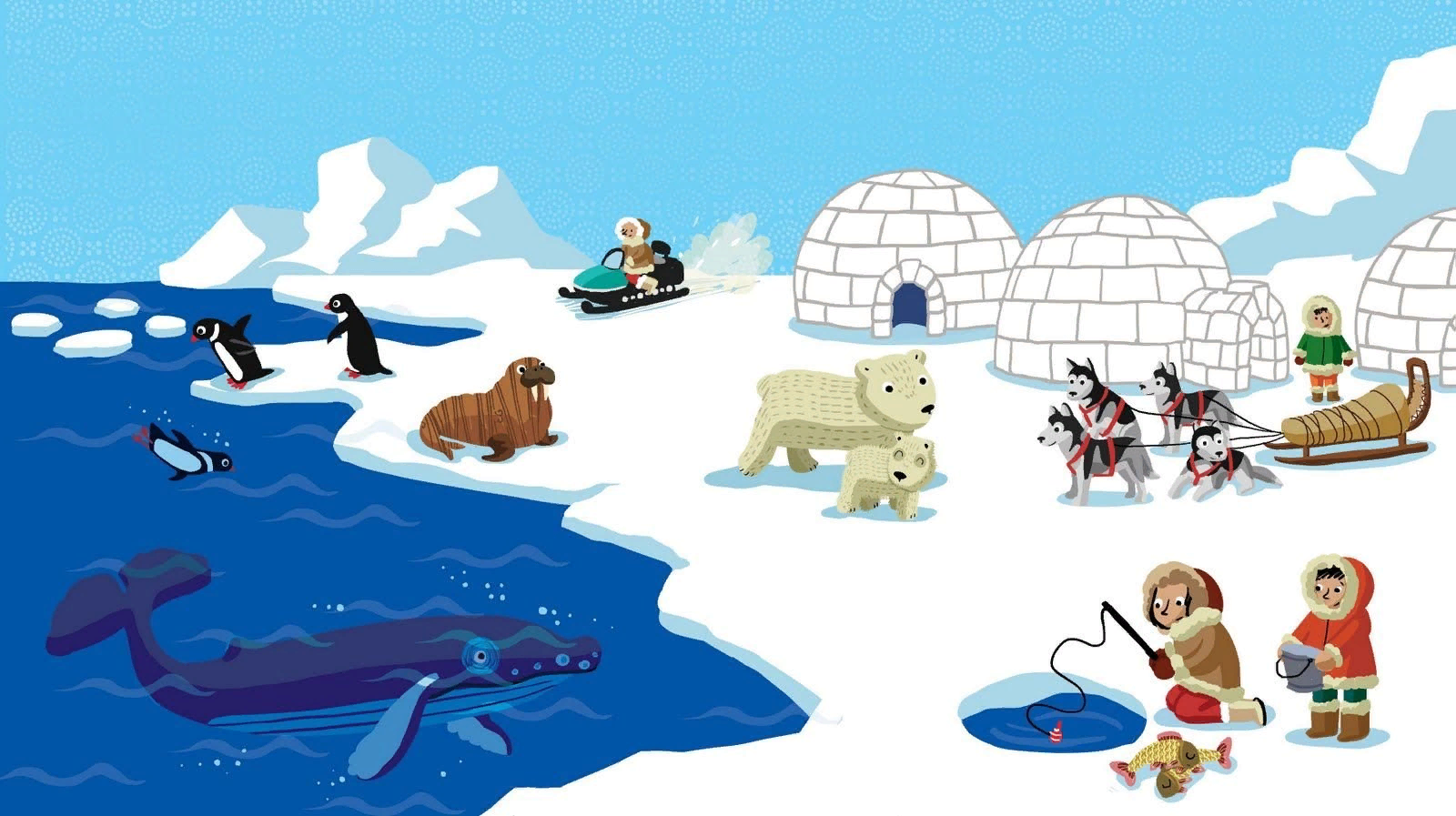 Приложение 2.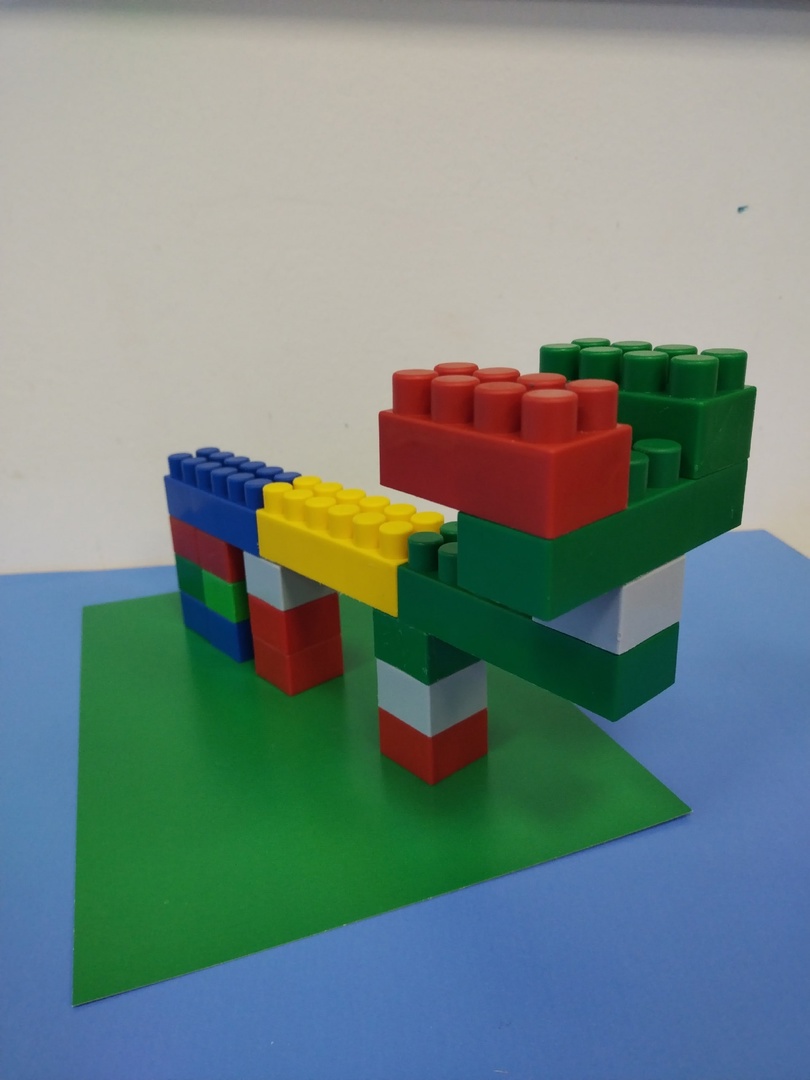 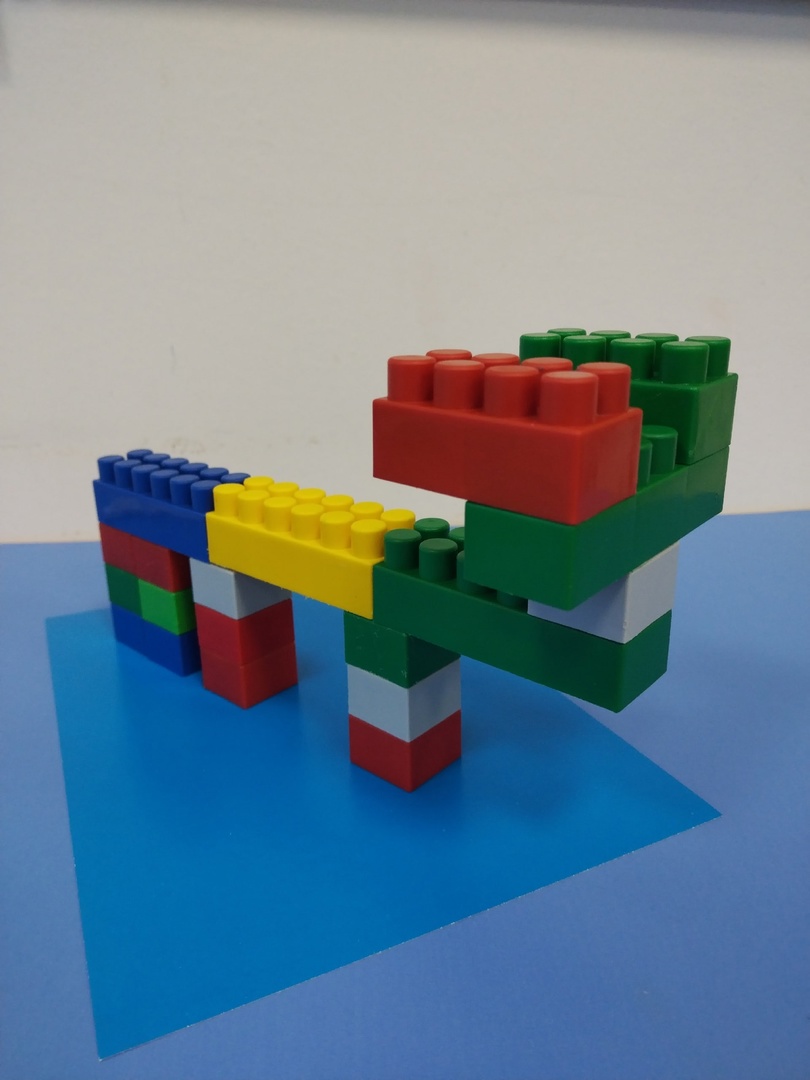 ЭтапыСодержание деятельностиВремяПроцесс вовлеченияДо прихода детей на доску вывешивает воспитатель иллюстрацию Севера. Дети заинтересуются и будут задавать вопросы(а что это? а что это на картинке изображено? а почему здесь белые кружки и т.д.)В: ребят, когда все соберутся, и мы с вами поговорим.В:Ребят, сегодня вы заметили, что у нас появилась иллюстрация, вы мне задавали много вопросов. Давайте огб этом поговорим все вместе.Ребята, а какое название мы можем дать этой картине? Как художник назвал эту картину? Почему вы так думаете?Ребята, посмотрите на иллюстрацию. О чем нам может рассказать эта картина? Посмотрите внимательно на иллюстрацию. (если дети не отвечают,задаю следующий вопрос) Что вы видете на этой картине?(ответы детей: к примеру лед,горы,детей,дома)В: художник нарисовал картину Севера.Ребята, посмотрите пожалуйста внимательно на картину. Давайте с вами поговорим во что одеты люди. (ответы детей) А как вы думаете почему они так одеты?(ответы детей) А кто то из вас помнит как называется одежда?(ответы детей)В:правильно ребята, молодцы!Одежда у народов Севера называется мужская-малица, а женская-ягушка.Проживают народы Севера: Долганы,Манси,ОРоки(ульта),Энцы.Посмотрите ребята на жилища. Из чего вы думаете они построены?(ответы детей)
В:верно,ребята из снега. А называют жилище-игла.Как вы думаете:а что может  прятаться за этими кружочками?(ответы детей) Вы будете отгадывать загадки, а на верный ответ будут открываться картинки.1)Он на севере живет,
 Громким голосом ревет,
 В цирке мяч ловить не лень-
 Там работает…(тюлень)2)Водный простор покрыт гигантским льдом,
 Толщина которого с 3-этажный дом.
 Дом не настоящий,здесь не нужен кран,
 Это ведь не город, это …(Северный ледовитый океан)3)Тот медведь не знает меда,
 Нет лесов, снега да воды,
 И варятся в животике куски тюленя, котики..(Белый медведь)4)Хоть верь,хоть не верь.
  Пробегал по тундре зверь.
  Нес на лбу он неспроста
  Два развесистых куста..(Олень)2-3 минПроцесс целеполаганияВ:Ребята,посмотрите мы с вами все загадки отгадали.Но остался у на кружочек. Где же нам взять изображение про Оленя?(ответы детей)В:У меня есть две схемы оленей. Давайте с вами разделимся на 2 группы.Чем они отличаются друг от друга?(ответы детей) Сфотографируем и поместим это изображение на белый кружочек. Предлагаю вам подойти к подносу,там лежат фигуры разного цвета,для того что бы разделиться на группы. А сейчас в соответствии с цветом,вы сядете рядом с фигурой. Вы будете строить по этой схеме,а вы будете строить по этой.4-5 минПроцесс планированияРазделиться на 2 группы.
Нужно подобрать конструкторы для изготовления Оленей.
Сделать по схеме Оленей.
Сфотографировать и поместить в кружок.5 минПроцесс осуществления действийВ:Дети расходяться по своим местам, готовят себе материал. Конструкторы берут и самостоятельно собирают.Воспитатель наблюдает за процессом выполнения действий детей и оказывает помощь при затруднении.В:Готовые конструкции дети размещают на заранее изготовленном панно “Север”. Фотографируем.Обыгрывают,придумывают имена,знакомятся друг с другом.10 минРефлексияВ:Ребята, как думаете получилось ли у нас сделать отгадку?
Олени получились по схеме?Из какого материала мы делали конструкции?
Понравилось вам? Было ли вам трудно?
Какие замечательные олени у нас получились!Мы можем даже сделать макет!
Вы справились?
Вы постарались,молодцы!5 мин